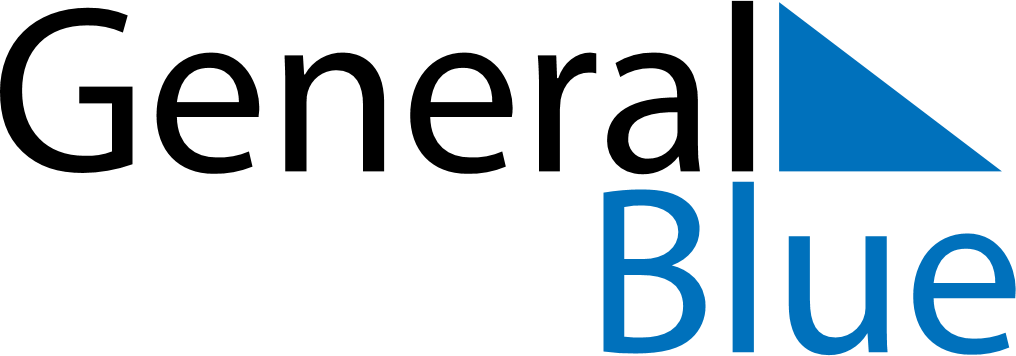 May 2024May 2024May 2024May 2024May 2024May 2024Pajala, Norrbotten, SwedenPajala, Norrbotten, SwedenPajala, Norrbotten, SwedenPajala, Norrbotten, SwedenPajala, Norrbotten, SwedenPajala, Norrbotten, SwedenSunday Monday Tuesday Wednesday Thursday Friday Saturday 1 2 3 4 Sunrise: 3:31 AM Sunset: 9:16 PM Daylight: 17 hours and 45 minutes. Sunrise: 3:26 AM Sunset: 9:20 PM Daylight: 17 hours and 53 minutes. Sunrise: 3:22 AM Sunset: 9:24 PM Daylight: 18 hours and 2 minutes. Sunrise: 3:17 AM Sunset: 9:28 PM Daylight: 18 hours and 10 minutes. 5 6 7 8 9 10 11 Sunrise: 3:13 AM Sunset: 9:33 PM Daylight: 18 hours and 19 minutes. Sunrise: 3:08 AM Sunset: 9:37 PM Daylight: 18 hours and 28 minutes. Sunrise: 3:04 AM Sunset: 9:41 PM Daylight: 18 hours and 37 minutes. Sunrise: 2:59 AM Sunset: 9:46 PM Daylight: 18 hours and 46 minutes. Sunrise: 2:55 AM Sunset: 9:50 PM Daylight: 18 hours and 55 minutes. Sunrise: 2:50 AM Sunset: 9:55 PM Daylight: 19 hours and 4 minutes. Sunrise: 2:46 AM Sunset: 9:59 PM Daylight: 19 hours and 13 minutes. 12 13 14 15 16 17 18 Sunrise: 2:41 AM Sunset: 10:04 PM Daylight: 19 hours and 22 minutes. Sunrise: 2:36 AM Sunset: 10:08 PM Daylight: 19 hours and 32 minutes. Sunrise: 2:32 AM Sunset: 10:13 PM Daylight: 19 hours and 41 minutes. Sunrise: 2:27 AM Sunset: 10:18 PM Daylight: 19 hours and 51 minutes. Sunrise: 2:22 AM Sunset: 10:23 PM Daylight: 20 hours and 0 minutes. Sunrise: 2:17 AM Sunset: 10:28 PM Daylight: 20 hours and 10 minutes. Sunrise: 2:12 AM Sunset: 10:33 PM Daylight: 20 hours and 21 minutes. 19 20 21 22 23 24 25 Sunrise: 2:07 AM Sunset: 10:38 PM Daylight: 20 hours and 31 minutes. Sunrise: 2:02 AM Sunset: 10:44 PM Daylight: 20 hours and 42 minutes. Sunrise: 1:56 AM Sunset: 10:49 PM Daylight: 20 hours and 52 minutes. Sunrise: 1:51 AM Sunset: 10:55 PM Daylight: 21 hours and 4 minutes. Sunrise: 1:45 AM Sunset: 11:01 PM Daylight: 21 hours and 15 minutes. Sunrise: 1:39 AM Sunset: 11:07 PM Daylight: 21 hours and 27 minutes. Sunrise: 1:33 AM Sunset: 11:13 PM Daylight: 21 hours and 40 minutes. 26 27 28 29 30 31 Sunrise: 1:26 AM Sunset: 11:20 PM Daylight: 21 hours and 53 minutes. Sunrise: 1:19 AM Sunset: 11:27 PM Daylight: 22 hours and 8 minutes. Sunrise: 1:11 AM Sunset: 11:36 PM Daylight: 22 hours and 24 minutes. Sunrise: 1:02 AM Sunset: 11:45 PM Daylight: 22 hours and 42 minutes. Sunrise: 12:51 AM Sunset: 11:57 PM Daylight: 23 hours and 6 minutes. Sunrise: 12:53 AM 